Уважаемые жители Юголокского муниципального образования!

Важная информация для владельцев сельскохозяйственных животных: на территории региона зафиксировано 11 эпизоотических очагов заразного узелкового дерматита. Заболевание уже подтверждено в трех районах области: 1 очаг в Усольском районе, в Черемховском – 8 и Иркутском – 2. В районах, где выявлены заболевания, введён режим ЧС. Проводятся карантинные мероприятия.

Отметим, что для человека узелковый дерматит не опасен. Заражение животных может произойти через потребление зараженного корма или воды, а также через прямой контакт с другими животными. Инфекция является достаточно заразной, она быстро распространяется и приводит к значительному снижению продуктивности, функции воспроизводства, может приводить к летальным исходам. 

Сейчас к ситуации подключилось и Управление Роспотребнадзора по Иркутской области. Коллеги незамедлительно приступили к проведению необходимых мероприятий и проведению лабораторных исследований. 

К работе привлечен Иркутский научно-исследовательский противочумный институт Сибири и Дальнего Востока Роспотребнадзора, проведены необходимые лабораторные исследования. В результате исключены такие инфекционные заболевания как сибирская язва, бруцеллез, листериоз, пастереллез, эризипелоид.

Сегодня важно в первоочередном порядке не допустить распространение болезни на другие территории и предпринять все необходимые меры.
Убедительно просим наших граждан быть бдительными, в т.ч. по отношению к своему скоту.

В случае обнаружения признаков болезни у скота немедленно информировать ветеринарную службу по телефону 8 (3952) 29-83-30. Телефоны ветеринарных станций, расположенных в районах, можно найти на сайте службы: https://irkobl.ru/sites/vet/brodiagi/Sprav_info/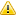 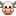 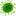 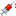 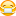 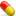 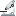 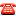 